Ежедневный гидрологический бюллетень №43ОЯ: В связи с прогнозом сильных дождей в горных и предгорных районах Туркестанской области в период с 12 по 14 апреля 2024 года ожидается формирование склонового стока и подъемы уровней воды на реках. При этом возможны разливы и подтопления автодорог, жилых населенных пунктов и хозяйственных построек талыми водами.   Сведения о состоянии водных объектов Туркестанской области по данным гидрологического мониторинга на государственной сети наблюдений по состоянию на 8 час. 12 апреля 2024 года Данные ГЭС                              Директор                   		                                                        М. ЖазыхбаевСоставил: Султанходжаев Х тел.: 8 7252 55 08 65Күнделікті гидрологиялық бюллетень №43ҚҚ: 2024 жылдың 12-14 сәуір аралығында Түркістан облысының  таулы және тау етегіндегі аудандарда қатты жауын-шашын болжамына байланысты беткейлік ағынның қалыптасуы және өзендерде су деңгейлерінің көтерілуі күтіледі. Сонымен қатар автожолдардың, тұрғын елді мекендердің  және шаруашылық құрылыстарда судың жайылуы мен су басуы мүмкін.Мемлекеттік бақылау желісіндегі гидрологиялық мониторинг деректері бойынша Түркістан облысының су нысандарының 2024 жылғы 12 сәуірдегі сағат 8-гі жай-күйі туралы мәліметтер  СЭС бойынша мәліметтер                        Директор                   		                                                            М. Жазыхбаев 	Орындаған : Султанходжаев Х    тел.: 8 7252 55 08 65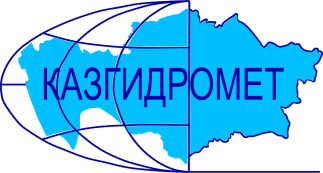 Филиал Республиканского государственного предприятия на праве хозяйственного ведения "Казгидромет" Министерства экологии и природных ресурсов РК по Туркестанской областиФилиал Республиканского государственного предприятия на праве хозяйственного ведения "Казгидромет" Министерства экологии и природных ресурсов РК по Туркестанской областиг. Шымкент   ул. Жылкышиева, 44г. Шымкент   ул. Жылкышиева, 44Тел. 55 08 65Название гидрологического постаОпасный уровеньводы ,смУровень воды ,смИзменение уровня воды за сутки ±смРасход воды, м³/сек Ледовая обстановка и толщина льда смр. Сырдарья –нижний бъеф Шардаринского вдхр.1180500-2205чистор. Сырдарья-  выше устье р. Келес790      5591425чистор Сырдарья- с. Байыркум6182712чистор.Сырдарья-автомост выше Шардаринского вдхр. 11118020чистор. Келес- с. Казыгурт400277-411,2чистор. Келес- устье500288-547,6чистор. Арысь- аул. Жаскешу40030408,36чистор. Арысь -ж.д.ст. Арысь849487-3491,4чистор. Арысь - с. Шаульдер925538-268,7чистор. Жабаглысу -с. Жабаглы35024121,42чистор.Балыкты- с.Шарапкент25116503,65чистор. Машат  -с. Кершетас38215409,88чистор. Аксу- с. Саркырама29811308,34чистор. Аксу- с. Колькент430278-18,97чистор.Боролдай-с.Боролдай380224-326,1чистор. Бадам- с. Кызылжар625333-59,35чистор. Бадам -с. Караспан500186-129,40чистор. Сайрам -аул. Тасарык38012004,55чистор. Болдыбрек –у кордона Госзаповедника60015602,15чистор. Бугунь -с. Екпенди560339-820,8чистор. Каттабугунь- с. Жарыкбас536286-310,8чистор. Шаян - в 3,3км ниже устья р.Акбет260155-57,59чистор.Угам- с.Угам 3561680чистор. Арыстанды -с. Алгабас320прсхн.б.канал  – с. Алгабас 92-10,38чистор.Карашик- с. Хантаги350222-24,18чистор. Ашилган- с. Майдантал35022002,12чистор. Шубарсу- с. Шубар61032300,92чистор.Кокбулак-с.Пистели502239-33,06чистоКанал Достык-с.Шугыла511020,1чистоНазвание ГЭСНормальный подпорный уровеньНормальный подпорный уровеньУровеньводы, м БСОбъем,млн м3Сброс,м3/сФактический приток, м3/сНазвание ГЭСУровеньводы, м БСОбъем,млн м3Уровеньводы, м БСОбъем,млн м3Сброс,м3/сФактический приток, м3/свдхр.Шардаринское – г.Шардара252.005200251.324705205473данные вдхр.Шардаринское – г.Шардара за 2023 год   251.775030ҚР Экология және табиғи ресурстар министрлігінің "Қазгидромет" шаруашылық жүргізу құқығындағы Республикалық мемлекеттік кәсіпорнының Түркістан облысы бойынша филиалыҚР Экология және табиғи ресурстар министрлігінің "Қазгидромет" шаруашылық жүргізу құқығындағы Республикалық мемлекеттік кәсіпорнының Түркістан облысы бойынша филиалыШымкент қ.   Жылқышиев көшесі, 44 үй.Шымкент қ.   Жылқышиев көшесі, 44 үй.Тел. 55 08 65Гидрологиялық бекеттердің атауыСудың шектік деңгейі, смСу дең-гейі,смСу деңгейі-нің тәулік ішінде өзгеруі,± смСу шығыны,  м³/секМұз жағдайы және мұздың қалыңдығы, смСырдария өз.- Шардара су қоймасының төменгі бъефі1180500-2205тазаСырдария өз.- Келес өзеннің жоғарғы сағасы 790         5591425таза Сырдария өз. – Байырқұм ауылы6182712таза Сырдария  өз. - Шардара су    қоймасынаң жоғары автокөпірі11118020таза Келес өз. –Қазығұрт ауылы400277-411,2таза Келес-саға500288-547,6тазаАрыс өз. -Жаскешу ауылы40030408,36тазаАрыс өзені - Арыс т.ж. станциясы849487-3491,4тазаАрыс өз. – Шәуілдір ауылы925538-268,7тазаЖабаглысу  өз. - Жабаглы ауылы35024121,42таза Балықты өз. - Шарапкент ауылы25116503,65таза Машат өз. – Кершетас ауылы38215409,88таза Ақсу өз. –Сарқырама ауылы29811308,34таза Ақсу өз. – Көлкент ауылы430278-18,97таза Боролдай өз.  – Боролдай ауылы380224-326,1таза Бадам өз.  – Қызылжар ауылы625333-59,35тазаБадам өз.-  Қараспан ауылы500186-129,40тазаСайрам өз.-Тасарық ауылы38012004,55таза Балдыбрек өз.- Мемлекеттік қорық кордоны60015612,15таза Бөген өз. – Екпінді ауылы560339-820,8тазаКаттабөген өз. – Жарыкбас ауылы536286-310,8тазаШаян өз.  – Ақбет өзенінің сағасынан 3,3 км төмен260155-57,59тазаӨгем өзені - Өгем ауылы3561680тазаАрыстанды өз. –Алғабас ауылы320өзеннін суы тартылдыканал–Алғабас ауылы92-10,38тазаКарашық өзені-Хантағы ауылы350220-23,80таза Ашылған өз. –Майдантал ауылы35022002,12таза Шұбарсу өз.- Шұбар ауылы61032300,92таза Көкбұлақ  өз.-Пістелі ауылы502239-33,06таза Канал Достық -  Шұғыла ауылы511020,1тазаСЭС атауы Қалыпты тірек деңгейіҚалыпты тірек деңгейіСу деңгейі,м БЖКөлем,млн м3Төгім,м3/сНақты ағын,м3/с СЭС атауы Су деңгейі,м БЖКөлем,млн м3Су деңгейі,м БЖКөлем,млн м3Төгім,м3/сНақты ағын,м3/с Шардара су қоймасы – Шардара қаласы252.005200251.324705205473Шардара су қоймасы – Шардара қаласы 2023 жылғы деректері   251.775030